Multiple Choice1. Which of the following is MOST commonly used to assess the strength of a bone?2. A person with a T-score of less than –2.5 has a bone mineral density that ______ normal and is said to have ______.3. Which state of matter has a volume that is constant or fixed?4. This state of matter changes shape depending upon the shape of its container.5. Atoms and molecules in this state of matter are the most highly ordered.6. Which of the following statements about energy is FALSE?7. This state of matter has the highest kinetic energy.8. The speed of molecules and atoms in this state of matter is the slowest.9. Label each box with the appropriate state of matter.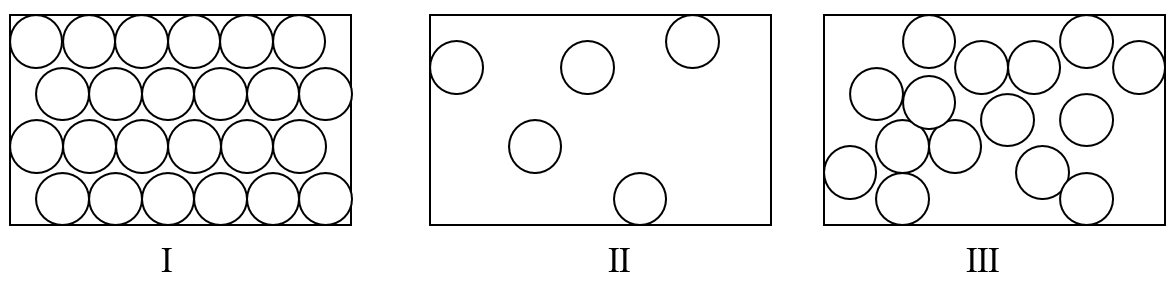 10. Which of the following describes the kinetic energy of an object or set of objects?11. Which of the following describes the potential energy of an object or set of objects?12. Below are five descriptions of the kinetic and potential energy of objects. Which is a description of kinetic energy?​   I.     Water moving a waterwheel   II.    A skateboarder at the top of a halfpipe   III.   The blades of a fan turning   IV.    Hot water molecules moving rapidly in a cup of tea   V.     A parachutist ready to jump out of a plane13. Below are five descriptions of the kinetic and potential energy of objects. Which is a description of potential energy?​     I.     Water moving a waterwheel     II.    A skateboarder at the top of a half-pipe     III.   The blades of a fan turning     IV.    Hot water molecules moving rapidly in a cup of tea     V.     A parachutist ready to jump out of a plane14. Heat is _________ energy, whereas temperature is a _________________.15. The illustration below shows two metal blocks, one hot and one cold, placed together so their sides are touching. What do you expect to happen to the temperature of the blocks as time passes?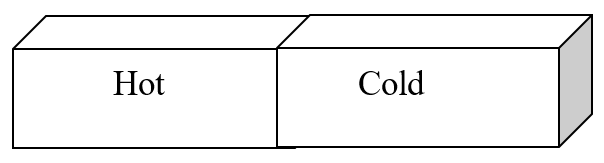 16. The illustration below shows two metal blocks, one hot and one cold, placed together so their sides are touching. How does atomic motion change as time passes?17. How does the kinetic energy of the hot and cold bricks below change as time passes?18. An ice cube is dropped into a cup of hot tea. How does the kinetic energy of the ice and tea change?19. Chemistry explains the behavior of matter on the _____ scale(s) so that we can better understand the properties of matter that we observe on the _____ scale(s).20. A molecule of hemoglobin is described as being on the _____ scale.21. Identify whether the following represent the microscopic, macroscopic, or atomic scale.​i. Hemoglobin               ii. Person               iii. Red blood cell22. Every measurement consists of:23. Which statement about systems of measurement is TRUE?24. Which of the following measurements includes a base unit?25. Which of the following statements about a "milliliter" is FALSE?26. There are five different objects with the diameters shown below. Which of these objects is on the atomic scale and cannot be seen with the naked eye?27. How many nanometers are in a meter?28. Which of the following equalities is NOT correct?29. Which of the following measurements represents the LEAST mass?30. Which of the following measurements is larger than 1.0 meter?31. Which of the following is MOST likely to weigh 90 kg?32. Which of the following is MOST likely to be 1.1 m tall?33. Which of the following is likely to be shorter than 1 m?34. Which of the following equalities is correct?35. A juice box is 10.0 cm × 5.5 cm × 4.0 cm. What is the maximum amount of juice that the box can contain?36. The cubic centimeter (cm3 or cc) is the same volume as a37. A graduated cylinder contains water with some food coloring in it. What is measured by the graduated cylinder?38. A graduated cylinder contains 20.0 mL of water. A pebble is submerged in the water, causing the volume of the water in the graduated cylinder to increase to 24.3 mL. What is the volume of the pebble?39. An aluminum ball is dropped into the graduated cylinder containing 90.0 mL of water. If the ball has a volume of 6.8 mL, what is the new volume reading in the graduated cylinder?40. Select the choice in which the unit's system and type of measurement is correctly described.​​41. Which of the following statements about significant digits are TRUE?
I.    Significant digits are only the digits that are known exactly.
II.   Significant digits are all of the digits that are known exactly plus one uncertain digit.
III. Significant digits are a way to communicate the precision of a measurement.
IV. The degree of uncertainty of a measurement is expressed by significant digits.42. The final digit of a measurement is _____.43. What is measured by ruler A?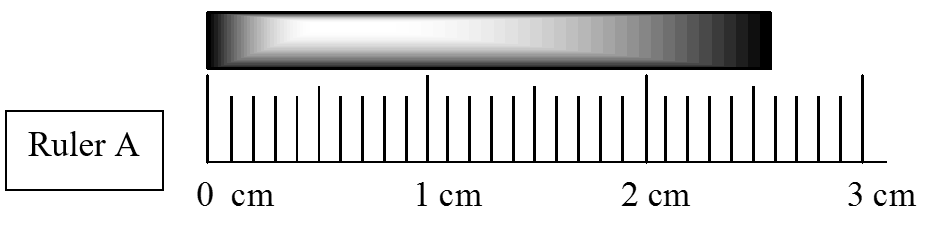 44. How long is the bar above the ruler?45. Measurements taken with ruler A and ruler B differ slightly. In what way do the measurements differ?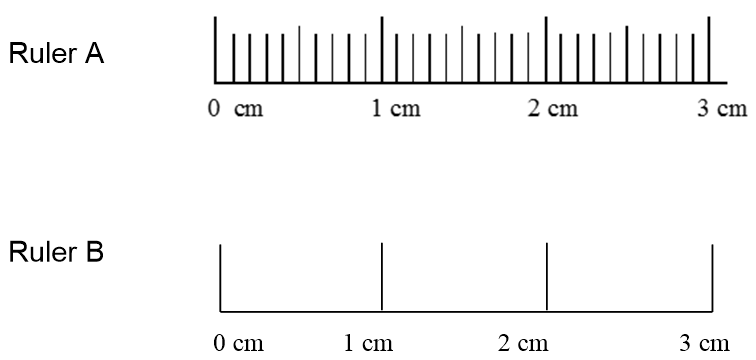 46. Which statement about ruler A and ruler B is correct?​47. The following illustrates the digital readout of two different balances. Which of the following statements about the two measurements is NOT correct?  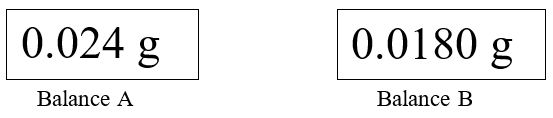 48. Four students took three measurements each of the distance between the chemistry building and the cafeteria on campus. Each person used a different measuring device and therefore arrived at a different set of measurements. Which person is MOST precise?​​49. You are asked to administer 3.5 mL of a liquid medication. Which measuring device would be the better choice for measuring 3.5 mL?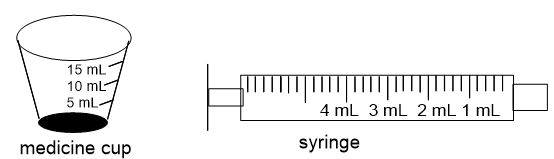 50. Which of the following measurements has three significant figures?51. The number of significant figures in the measurement of 0.004500 cm3 is52. The number of significant figures in the measurement 5.40 × 105 kg is53. Which of the following is an exact number?54. Which of the following is a measured number?55. Which of the following is an exact number?56. Using significant figures, what is the product of 0.021 × 0.118 × 1020?57. Using significant figures, what is the sum of 12.01 + 1011 + 0.113?58. A patient's fluid intake is monitored over a 6-hour period. If the patient drinks 232.0 mL, 300. mL, and 41 mL of water, what is the total volume of the fluid intake?59. A patient is given 5.00 mL of a medication that contains 0.0012 g of active ingredient per mL. To determine the amount of active ingredient administered, the product of the two numbers is calculated (5.00 mL × 0.0012 g/mL). Using significant figures, what is this product?60. How many micrometers are there in 52.6 km?61. Convert 0.038 L to milliliters.62. The strategy for converting 312 mg to kilograms includes which of the following?63. Which of the following unit conversions are useful and correct for converting 312 mg to kilograms?​64. Which of the following conversion factors are useful when converting 312 mg to kilograms?​​65. Which of the following equations is set up to convert 312 mg to kilograms?66. Convert 312 mg to kilograms.67. A patient weighs 78 kg. What is his weight in pounds?68. The smallest bone on the body, the stirrup-shaped stapes found in the middle ear, has a typical length of less than 0.33 cm. How long in inches is the typical maximum length of the stapes?69. Which of the following conversions are needed to convert 36.2 inches to centimeters?1 inch = 2.54 cm     100 cm = 1 m        2.54 inches = 1 cm     1 cm = 100 m           I                             II                                III                        IV70. Which conversion factor is required to convert 36.2 inches to centimeters?​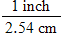 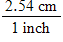 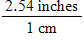 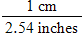            I                   II                      III                           IV71. A child's height is 36.2 inches, and she wants to know her height in centimeters. In this problem, ______ is the given unit and ______ is the asked for unit.72. A child's height is 36.2 inches. What is his height in centimeters?73. Water has a density of 1.0 g/mL. What is the mass of 25 mL of water?74. Oil floats on water because oil is ______ than water.75. What is the density of a substance with a mass of 10.6 g and a volume of 12.0 mL?76. If you dropped a 6.0 g piece of aluminum (density = 2.70 g/mL) into a graduated cylinder containing 93.8 mL of water, what measurement would you read on the graduated cylinder?77. A patient's urine has a density of 1.010 g/mL. What is the specific gravity of the patient's urine?78. A patient has a kidney infection. Which of the following is MOST likely to be the specific gravity of the patient's urine?79. Administering the correct dosage of medication to a patient is critical, and the factors below are all key in administering correct dosages. Which factors is focused on in this text chapter?80. Tylenol is ordered for a child weighing 42 pounds at a dosage of 15 mg per kilogram of body weight. You need to determine how many milligrams of Tylenol should be administered to this child in a single dose. Which of the following units will be in the answer to this question (i.e., is asked for)?81. Tylenol is ordered for a child weighing 42 pounds at a dosage of 15 mg per kilogram of body weight. You need to determine how many milligrams of Tylenol should be administered to this child in a single dose. In order to answer this question, a conversion is used that is written within the body of the question. Which factor is this?82. Tylenol is ordered for a child weighing 42 pounds at a dosage of 15 mg per kilogram of body weight. You need to determine how many milligrams of Tylenol should be administered to this child in a single dose. In order to answer this question, it is also necessary to use a conversion factor that must be looked up in a table (or have memorized). Which conversion factor is this?​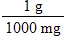 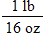 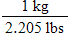 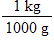          I                   II               III                   IV83. Tylenol is ordered for a child weighing 42 pounds at a dosage of 15 mg per kilogram of body weight. You need to determine how many milligrams of Tylenol should be administered to this child in a single dose. Which of the following equations is set up to find the answer to this problem?84. How many milligrams of Tylenol should be administered to this child in a single dose?85. Tetracycline is a short acting antibiotic. It discolors developing teeth and so is not normally prescribed for children under 8 or pregnant women. An 11-year-old, 84-lb child is prescribed 35 mg/kg tetracycline per day for 10 days. What is the daily dose of tetracycline that should be administered to the child?86. The pediatric dosage of diphenhydramine, an over-the-counter antihistamine, is 1.23 mg/kg of body weight b.i.d. How many milligrams of diphenhydramine should be given to a 66-lb child in one day?87. Which temperature scale(s) is/are relative (i.e., based on the freezing and boiling point of water)?88. In which temperature scale(s) does "zero" (0) mean that all molecular motion has stopped?89. A child comes into the doctor's office with a temperature of 39.2 °C. What is the child's temperature in Fahrenheit?90. Normal body temperature in Celsius is:91. Room temperature is about 70 °F. What is this temperature in Celsius?92. A child's guardian reports that his child has a fever, with a temperature of 101 °F. What temperature do you expect to measure in °C?93. When measuring the temperature of gases, Kelvin is often used because it is a function of the kinetic energy of a gas. If a gas is 121 K, what is its temperature in °C?94. Which of the following biological molecules are the major nutrients that make up the food that we eat?I.    ProteinsII.   Nucleic acidsIII.  SteroidsIV.  FatsV.   Carbohydrates95. Which of the following biomolecules is NOT correctly matched to one of its roles?96. Which of the following is a consequence of starvation?